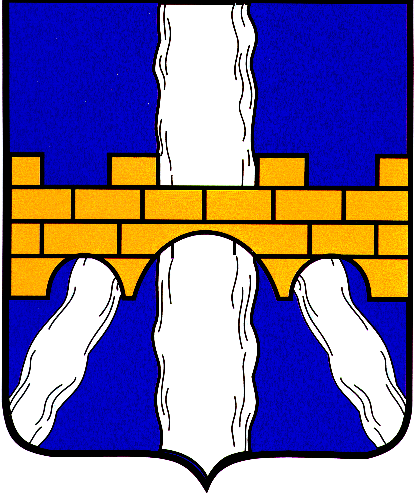 АДМИНИСТРАЦИЯ СЕЛИЖАРОВСКОГО МУНИЦИПАЛЬНОГО ОКРУГА ТВЕРСКОЙ ОБЛАСТИП О С Т А Н О В Л Е Н И Е18.08.2023                               пгт  Селижарово                                       № 285В соответствии с Федеральным законом от 06.10.2003 № 131-ФЗ «Об общих принципах организации местного самоуправления в Российской Федерации», руководствуясь постановлением Правительства Российской Федерации от 10 февраля 2017 года № 169 «Об утверждении Правил предоставления и распределения субсидий из федерального бюджета бюджетам субъектов Российской Федерации на поддержку государственных программ субъектов Российской Федерации и муниципальных программ формирования современной городской среды», Администрация Селижаровского муниципального округа постановляет: 1. Внести изменения в программу Селижаровского муниципального округа Тверской области Формирование современной городской среды на 2021-2024гг.», утвержденную постановлением Администрации Селижаровского муниципального округа Тверской области от 09.04.2021г.  № 214 «Об утверждении программы Селижаровского муниципального округа Тверской области «Формирование современной городской среды на 2021-2024гг.» (с изменениями, внесенными постановлениями Администрации Селижаровского муниципального округа Тверской области от 15.06.2021 № 322, от 29.10.2021 № 589, от 09.02.2022 № 46, от 18.04.2022 № 148, от 12.09.2022 № 478, от 27.10.2022 № 618, от 21.11.2022 № 655, от 16.01.2023 № 7) изложив её в новой редакции (прилагается).2. Настоящее постановление подлежит размещению на официальном сайте Администрации Селижаровского муниципального округа.3. Контроль по исполнению настоящего постановления оставляю за собой.4. Настоящее постановление вступает в силу со дня его принятия. Глава Селижаровскогомуниципального округа                                                             М.П. ПетрушихинПриложение                                 к постановлению АдминистрацииСелижаровского муниципального округа                                                                           Тверской областиот 18.08.2023 № 285Программа Селижаровского муниципального округа Тверской области«Формирование современной городской среды на 2021-2024гг.»Селижарово2023 годПаспортпрограммы Селижаровского муниципального округа Тверской области«Формирование современной городской среды на 2021-2024гг.»*) Ожидаемый объем, и источники финансирования Программы будут определены после распределения субсидий из федерального и областного бюджетов.**) Ожидаемые результаты реализации Программы (конечный результат реализации Программы, выраженный показателями достижения цели Программы) будут определены после завершения формирования перечней придомовых территорий и мест общего пользования, подлежащих благоустройству в рамках Программы на 2021 - 2024 годы.Раздел I Характеристика текущего состояния 
сектора благоустройства Селижаровского муниципального округа Тверской областиОдним из приоритетных направлений развития Селижаровского муниципального округа является повышение уровня благоустройства, создание безопасных и комфортных условий для проживания жителей муниципального округа. Административным центром округа является поселок городского типа Селижарово. Численность населения пгт Селижарово по состоянию на 01.01.2021 года составляет 5,5 тыс. человек. Площадь поселка  – , в том числе . – застроенная, . – зеленые насаждения.По состоянию на 01.01.2021 общее количество многоквартирных жилых домов на территории пгт Селижарово – 300 единиц общей площадью 106,5 тыс. кв. м. Дворовых территорий при многоквартирных домах – всего – 47 единиц. При этом в проведении ремонта особо остро нуждаются придомовые территории многоквартирных домов, введенные в эксплуатацию более 20 лет назад.Сегодня жителям населенного пункта важно, как обеспечено освещение улиц, обустроены тротуары и общественные пространства, их интересует качество уборки улиц, своевременная и безопасная утилизация коммунальных отходов и многое другое. Жители воспринимают всю территорию города как единое пространство и ожидают от него безопасности, комфорта, функциональности и эстетики. Рационально выстроенная городская среда позволяет снизить градус социальной напряженности, на освещенных улицах ниже уровень преступности, при наличии безопасных и современных спортивных площадок увеличивается доля населения, регулярно занимающегося спортом, снижается уровень заболеваемости и так далее. В комфортных, современных и безопасных районах пгт Селижарово растет востребованность недвижимости, за счет повышения спроса на бытовые услуги создаются новые рабочие места.Важнейшей задачей органов местного самоуправления является повышение условий комфортного проживания граждан, формирование современной инфраструктуры жилищно-коммунального хозяйства и благоустройство общественных территорий (мест общего пользования).Вместе с этим возникают проблемы, связанные с состоянием городской среды на придомовых территориях многоквартирных жилых домов, а также на территориях общего пользования:- неудовлетворительное состояние асфальтобетонного покрытия на придомовых территориях;- недостаточная обеспеченность городской среды элементами благоустройства (урны, скамейки, детские и спортивные площадки, парковочные места, контейнерные площадки для сбора твердых коммунальных отходов, освещение, объекты, предназначенные для обслуживания лиц с ограниченными возможностями);- неудовлетворительное состояние зеленых насаждений, парков, скверов, набережных;Таким образом, формирование городской среды, отвечающей современным потребностям жителей поселка, является одной из первоочередных задач органов местного самоуправления. При этом среди приоритетных объектов следует обозначить:- дворовые территории многоквартирных жилых домов (МКД);- общественные территории (места общего пользования и массового посещения).Благоустройство дворовых и общественных территорий невозможно осуществлять без комплексного подхода. При  отсутствии проекта благоустройства получить многофункциональную адаптивную среду для проживания граждан не представляется возможным.При выполнении работ по благоустройству необходимо учитывать  мнение жителей и сложившуюся инфраструктуру территорий дворов для определения функциональных зон и выполнения других мероприятий. Комплексный подход позволяет наиболее полно и в то же время детально охватить весь объем проблем, решение которых может обеспечить комфортные условия проживания всего населения. К этим условиям относятся чистые улицы, благоустроенные районы, дворы и дома, зеленые насаждения, необходимый уровень освещенности дворов в темное время суток.Для приведения дворовых и общественных территорий Селижаровского муниципального округа Тверской области в соответствие с современными требованиями комфортности и поддержания их в технически исправном состоянии и разработана программа «Формирование современной городской среды на 2021-2024гг» (далее -Программа), которой предусматривается целенаправленная работа исходя из минимального перечня работ:а) ремонт дворовых проездов;б) обеспечение освещения дворовых территорий;в) установка малых архитектурных форм (скамеек, урн для мусора).г) ремонт пешеходных дорожек (тротуаров);д) устройство контейнерных площадок (устройство площадок для сбора и временного хранения отходов с установкой контейнеров, бункеров-накопителей, устройством ограждения и твердого основания).В перечень дополнительных видов работ по благоустройству дворовых территорий входит:а) оборудование детских и (или) спортивных площадок;б) оборудование автомобильных парковок;в) выполнение работ по озеленению.Выполнение дополнительных видов работ возможно только при условии выполнения работ, предусмотренных минимальным перечнем работ по благоустройству.Реализация Программы позволит создать на дворовых и общественных территориях условия, благоприятно влияющие на психологическое состояние человека, повысить комфортность проживания жителей, обеспечить более эффективную эксплуатацию территорий, сформировать активную гражданскую позицию населения посредством его участия в благоустройстве дворовых территорий, повысить уровень и качество жизни населения.Нормативная стоимость (единичные расценки) работ,входящих в состав минимального и дополнительного перечней работ по благоустройству дворовых территорийРаздел IIПриоритеты муниципальной политикив сфере реализации Программы.Повышение уровня благоустройства муниципальных образований, создание комфортных условий для проживания граждан является важнейшим направлением социально-экономического развития регионов Российской Федерации.Указ Президента Российской Федерации от 07.05.2012 № 600 «О мерах по обеспечению граждан Российской Федерации доступным и комфортным жильем и повышению качества жилищно-коммунальных услуг» предусматривает меры по улучшению качества жилищно-коммунальных услуг.В соответствии со Стратегией развития жилищно-коммунального хозяйства в Российской Федерации на период до 2020 года, утвержденной распоряжением Правительства Российской Федерации от 26.01. 2016 № 80-р, повышение комфортности условий проживания является одним из приоритетов государственной политики в жилищно-коммунальной сфере.Президиумом Совета при Президенте Российской Федерации по стратегическому развитию и приоритетным проектам (протокол от 21.11.2016 № 10) утвержден паспорт приоритетного проекта «Формирование комфортной городской среды» (далее – приоритетный проект).Основной целью приоритетного проекта является создание условий для системного повышения качества и комфорта городской среды на всей территории Российской Федерации путем реализации ежегодно (в период с 2017 по 2024 годы) комплекса первоочередных мероприятий по благоустройству территорий в субъектах Российской Федерации.Программа разработана во исполнение постановления Правительства Российской Федерации от 10.02.2017 № 169 «Об утверждении Правил предоставления и распределения субсидий из федерального бюджета бюджетам субъектов Российской Федерации на поддержку государственных программ субъектов Российской Федерации и муниципальных программ формирования современной городской среды» (далее – постановление № 169).Основными приоритетными направлениями Программы по реализации мероприятий по благоустройству территории муниципального образования являются:а) комплексный подход к реализации проектов благоустройства территории городского поселения;б) оценка физического состояния всех дворовых территорий многоквартирных домов, общественных территорий, уровня благоустройства индивидуальных жилых домов и земельных участков, предоставленных для их размещения, в муниципальном образовании;в) оценка физического состояния всех объектов недвижимого имущества и земельных участков юридических лиц, индивидуальных жилых домов и земельных участков, расположенных на территории Селижаровского муниципального округа Тверской области.г) вовлечение граждан и общественных организаций в процесс обсуждения проектов муниципальных программ, отбора дворовых территорий, общественных территорий для включения в муниципальную программу;д) обеспечение доступности городской среды для маломобильных групп населения, в том числе создание безбарьерной среды для маломобильных граждан в зоне общественных пространств;е) реализация мероприятий, обеспечивающих поддержание территорий муниципального образования в надлежащем комфортном состоянии.Основной целью реализации данного приоритетного направления является повышение комфортности и безопасности условий проживания и отдыха граждан.Условия о форме и минимальной доле трудового участия заинтересованных лиц, организаций в выполнении дополнительного перечня работ по благоустройству дворовых территорий.Трудовое участие граждан реализуется при выполнении работ из минимального и дополнительного перечней видов работ и может выражаться в выполнении жителями неоплачиваемых работ, не требующих специальной квалификации:- уборка мелкого летучего мусора после производства работ;- покраска бордюрного камня;- озеленение территории (посадка саженцев деревьев, кустарников);- иные виды работ по усмотрению жителей.Количество жителей, принимающих трудовое участие, а также его периодичность в выполнении работ по благоустройству (не менее 1 раза за период проведения работ по благоустройству дворовой территории) устанавливается физическим или юридическим лицом, представляющим интересы собственников помещений в многоквартирных домах, дворовые территории которых участвуют в Программе, уполномоченным общим собранием собственников помещений многоквартирного дома (далее - Инициативная группа).Инициативная группа по окончании работ, изложенных в перечне дополнительных работ, предоставляет в Отдел жилищно-коммунального хозяйства, дорожной деятельности, транспорта и благоустройства Администрации Селижаровского муниципального округа (далее - Отдел) отчет о трудовом участии жителей многоквартирного дома, территория которого благоустраивалась, с приложением подтверждающих фотоматериалов.Условия об уровне финансового участия жителей многоквартирных домов.Финансовое участие жителей обязательно при благоустройстве объектов, указанных в дополнительном перечне работ по благоустройству дворовых территорий. Доля финансового участия заинтересованных лиц в выполнении дополнительного перечня работ по благоустройству дворовых территорий устанавливается в размере 10% от стоимости мероприятий по благоустройству дворовой территории, а в случае, если дворовая территория включена в соответствующую муниципальную программу после вступления в силу постановления Правительства Российской Федерации от 09.02.2019       № 106, в размере не менее 20% стоимости выполнения таких работ.Выполнение работ по минимальному перечню не требует финансового участия граждан.Заинтересованные лица принимают участие в выполнении работ по благоустройству дворовых территорий многоквартирных домов Селижаровского муниципального округа в рамках дополнительного перечня работ по благоустройству дворовых территорий многоквартирных домов в форме финансового участия. Под формой финансового участия понимается минимальная доля финансового участия заинтересованных лиц в выполнении работ по благоустройству дворовой территории, определяемая как процент от стоимости указанных работ в рамках дополнительного перечня работ по благоустройству дворовых территорий многоквартирных домов, в размере, установленном органом государственной власти Российской ФедерацииДоля финансового участия определяется решением общего собрания собственников помещений в многоквартирном доме, решением собственников здания и сооружения, расположенных в границах дворовой территории. Финансовое участие заинтересованных лиц в выполнении работ по благоустройству дворовых территорий Селижаровского муниципального округа должно подтверждаться документально. Документами, подтверждающими финансовое участие заинтересованных лиц, являются копии платёжных поручений о перечислении денежных средств в доход бюджета. Документы, подтверждающие финансовое участие заинтересованных лиц, представляются управляющими организациями, товариществами собственников жилья, жилищными, жилищно-строительными или иными специализированными потребительскими кооперативами, собственниками зданий и сооружений, расположенных в границах дворовой территории, (далее - Представители заинтересованных лиц) в Отдел в течение 2 рабочих дней со дня их перечисления. В случае включения заинтересованными лицами в заявку на участие в отборе дворовых Селижаровского муниципального округа для формирования адресного перечня многоквартирных домов, дворовые территории которых подлежат благоустройству (далее - Заявка) работ, входящих в дополнительный перечень работ по благоустройству дворовых территорий многоквартирных домов, денежные средства перечисляются представителями заинтересованных лиц в доход бюджета на лицевые счета, открытые Отделом в органе Федерального казначейства.После формирования комиссией по проведению отбора дворовых территорий и наиболее посещаемой территории общего пользования (далее - Общественная комиссия) адресного перечня многоквартирных домов, дворовые территории которых подлежат благоустройству, Администрация заключает с представителями заинтересованных лиц соглашения, в которых указывается дворовая территория, подлежащая благоустройству, определяются порядок и сумма денежных средств, подлежащая перечислению представителями заинтересованных лиц, а также случаи, при которых осуществляется возврат аккумулированных денежных средств представителям заинтересованных лиц. Соглашение рассматривается и подписывается представителями заинтересованных лиц в течение трех рабочих дней со дня его получения. Объем денежных средств, подлежащих перечислению представителями заинтересованных лиц, определяется в соответствии со сметным расчетом согласно решению, принятому общим собранием собственников помещений в многоквартирном доме, решению собственников здания и сооружения, расположенных в границах дворовой территории, исходя из нормативной стоимости (единичных расценок) работ по благоустройству дворовых территорий многоквартирных домов, входящих в дополнительный перечень таких работ. Перечисление денежных средств представителями заинтересованных лиц осуществляется в течение пяти рабочих дней со дня подписания соглашения. В случае, если денежные средства не перечислены в полном объеме в установленный срок, то Заявка такого многоквартирного дома в части выполнения дополнительного перечня работ по благоустройству дворовой территории выполнению не подлежит. При этом адресный перечень многоквартирных домов, дворовые территории которых подлежат благоустройству, подлежит корректировке с включением следующих по очередности дворовых территорий, прошедших отбор, в пределах бюджетных ассигнований, предусмотренных в бюджете на соответствующий финансовый год и плановый период, и лимитов бюджетных обязательств на благоустройство дворовых территорий Селижаровского муниципального округа. После корректировки Общественной комиссией адресного перечня многоквартирных домов, дворовые территории которых подлежат благоустройству, заключение соглашения и перечисление денежных средств представителями заинтересованных лиц, дворовые территории которых были включены в указанный адресный перечень, осуществляется в установленном порядке и установленные сроки. После поступления в бюджет денежных средств от представителей заинтересованных лиц на сумму указанных поступлений в установленном порядке увеличиваются бюджетные ассигнования и лимиты бюджетных обязательств на текущий финансовый год на соответствующие цели.Отдел осуществляет учет поступающих от представителей заинтересованных лиц денежных средств в разрезе многоквартирных домов, дворовые территории которых подлежат благоустройству. Аккумулированные денежные средства расходуются Отделом на выполнение дополнительного перечня работ по благоустройству дворовых территорий Селижаровского муниципального округа в соответствии с Заявкой путем заключения и оплаты в установленном порядке муниципальных контрактов. Возврат аккумулированных денежных средств представителям заинтересованных лиц осуществляется при условии экономии денежных средств, полученной при осуществлении закупки товаров, работ, услуг для обеспечения муниципальных нужд Селижаровского муниципального округа, а также в случае, если стоимость фактически выполненных работ по благоустройству дворовой территории ниже стоимости работ, предусмотренной муниципальным контрактом. Отдел обеспечивает возврат аккумулированных денежных средств заинтересованным лицам не позднее 25 декабря текущего года.Условия о проведении работ по благоустройству в части обеспечения доступности для маломобильных групп населения.При формировании объема работ по благоустройству дворовых территорий и территорий общего пользования предусматривается возможность использования данных объектов маломобильными группами населения. Работы по созданию комфортных условий обеспечения доступности для маломобильных групп населения будут проведены в соответствии со статьей 15 Федерального закона от 24 ноября 1995 года № 181-ФЗ «О социальной защите инвалидов в Российской Федерации», Правилами благоустройства и содержания территории Селижаровского муниципального округа Тверской области. Раздел IIIЦель и задачи ПрограммыЦелью Программы является повышение качества и комфорта городской среды на территории Селижаровского муниципального округа Тверской области.Достижение поставленной цели осуществляется на основе решения следующих задач:а) обеспечение формирования единых подходов и ключевых приоритетов формирования комфортной городской среды на территории муниципального образования с учетом приоритетов территориального развития;б) создание универсальных механизмов вовлеченности заинтересованных граждан, организаций в реализацию мероприятий по благоустройству территории муниципального округа;в) обеспечение проведения мероприятий по благоустройству территорий муниципального округа в соответствии с едиными требованиями.Реализация мероприятий Программы позволит создать благоприятные условия для проживания жителей муниципального округа, обеспечить более эффективную эксплуатацию дворовых территорий многоквартирных домов и общественных пространств муниципального округа, сформировать активную гражданскую позицию населения посредством его участия в благоустройстве дворовых территорий, повысить уровень и качество жизни граждан.Достижение целей и задач Программы планируется обеспечить посредством выполнения системы мероприятий по основным направлениям Программы.Раздел IVСроки реализации ПрограммыСрок реализации Программы - 2021 - 2024 годы.Раздел VОсуществление контроля и координации реализации Программы.В целях осуществления общественного контроля и координации реализации Программы на уровне Селижаровского муниципального округа создана Общественная комиссия из представителей органов местного самоуправления, политических партий и движений, общественных организаций, иных лиц.Организация деятельности Общественной комиссии осуществляется в соответствии с Положением об общественной комиссии по обеспечению  реализации программы Селижаровского муниципального округа Тверской области «Формирование современной городской среды на 2021-2024гг.», утвержденной распоряжением Администрации Селижаровского муниципального округа Тверской области от 12.02.2021 № 24-р.Основными задачами Общественной комиссии являются:а) координация реализации мероприятий Программы;б) контроль по реализации мероприятий Программы;Общественный контроль по реализации проектов по благоустройству территорий осуществляется любыми заинтересованными физическими и юридическими лицами, в том числе с использованием технических средств для фото-,  видеофиксации, а также общегородских интерактивных порталов в сети интернет.Контроль по соблюдению Селижаровским муниципальным округом условий предоставления субсидий будет осуществляться Министерством строительства и жилищно-коммунального хозяйства Тверской области – главным распорядителем средств бюджета области.Информация о выявленных и зафиксированных в рамках общественного контроля нарушениях, в связи реализацией проектов по благоустройству территорий, направляется для принятия мер в уполномоченный орган муниципального образования и (или) на общемуниципальный интерактивный портал в сети Интернет. Общественный контроль по реализации проектов по благоустройству территорий осуществляется с учетом положений действующего законодательства об обеспечении открытости информации и общественном контроле.Раздел VIПрогноз ожидаемых результатов реализации программыВ результате реализации мероприятий Программы, на территории Селижаровского муниципального округа планируется:а) выполнить работы в рамках минимального перечня по благоустройству дворовых территорий многоквартирных домов с учетом мнений заинтересованных лиц, нуждающихся в благоустройстве и подлежащих благоустройству в период с 2021 по 2024 годы;б) благоустроить общественные территории, включенные в Программу по результатам общественных обсуждений, в период с 2021 по 2024 годы;в) провести иные мероприятия по благоустройству территорий Селижаровского муниципального округа.Основным ожидаемым результатом реализации Программы является повышение уровня благоустройства территорий Селижаровского муниципального округа Тверской области.Реализация мероприятий Программы создаст необходимый минимальный уровень комфортной среды для жителей многоквартирных домов, условия для культурно - досуговой деятельности, отдыха для всех жителей Селижароского муниципального округа Тверской области.Раздел VIIОписание рисков реализации Программы, в том числе не достижения целевых показателей, а также описание механизмов управления рисками и мер по их минимизацииВ процессе реализации Программы могут проявиться риски, оказывающие влияние на конечные результаты реализации мероприятий Программы, к числу которых относятся:а) финансовые риски: непредставление федеральной субсидии, дефицит регионального и местных бюджетов и возможность невыполнения своих обязательств по софинансированию мероприятий Программы;б) информационные риски: неполнота и неточность предоставления информации об объемах и качестве осуществления работ по благоустройству дворовых и общественных пространств;в) социальные риски: низкая социальная активность населения, отсутствие массовой культуры соучастия в благоустройстве дворовых и общественных территорий;в) управленческие риски: неэффективное управление реализацией Программы, недостаточный контроль над реализацией Программы.Для снижения определенной доли рисков и обеспечения бесперебойности реализации мероприятий Программы предусмотрены следующие меры:а) оперативное принятие решений и обеспечение согласованности взаимодействия ответственного исполнителя, соисполнителей и участников Программы при ее реализации;б) проведение регулярного анализа исполнения мероприятий Программы и расходов бюджета;в) проведение информационно - разъяснительной работы в средствах массовой информации в целях стимулирования активности участия граждан и бизнес - структур в реализации проектов по благоустройству;г) реализация комплекса мероприятий по вовлечению граждан и организаций в процесс общественных обсуждений объектов благоустройства,  привлечение к участию в реализации мероприятий по благоустройству территорий;д) осуществление общественного контроля;е) контроль и координация реализации Программы общественной комиссией;ж) проведение мониторинга за ходом выполнения Программы, в том числе реализацией конкретных мероприятий в рамках указанной программы.Управление рисками реализации Программы будет осуществляться путем координации деятельности ответственного исполнителя, соисполнителей и участников Программы.Раздел VIIIАдресные перечни объектов.Перечни выполняемых видов работ с адресами территорий, подлежащих благоустройству на текущий год, отбираются конкурсным путем из общего перечня территорий, подлежащих благоустройству в 2021-2024 годах с учетом ресурсного обеспечения Программы на текущий год.В ходе реализации Программы, возможно, вносить изменения в адресные перечни дворовых территорий многоквартирных домов и территорий общего пользования, планируемых к благоустройству в 2021-2024 годах в соответствии с текущим состоянием территории и обращениями жителей.Отдел  имеет право исключать из адресного перечня дворовых и общественных территорий, подлежащих благоустройству в рамках реализации Программы, территории, расположенные вблизи многоквартирных домов, физический износ основных конструктивных элементов (крыша, стена, фундамент) которых превышает 70%, а также территории, которые планируется к изъятию для муниципальных и государственных нужд в соответствии с генеральным планом соответствующего муниципального образования при условии одобрения решения об исключении указанных территорий из адресного перечня дворовых территорий и общественных территорий межведомственной комиссией в порядке, установленной такой комиссией;Отдел  имеет право исключать из адресного перечня дворовых территорий, подлежащих благоустройству в рамках реализации Программы, дворовые территории, собственники помещений многоквартирных домов которых приняли решение об отказе от благоустройства дворовой территории в рамках реализации соответствующей Программы или не приняли решение о благоустройстве дворовой территории в сроки, установленные соответствующей Программой. При этом исключение дворовой территории из перечня дворовых территорий, подлежащих благоустройству в рамках реализации Программы, возможно только при условии одобрения соответствующего решения муниципального образования межведомственной комиссией в порядке, установленном такой комиссией Адресный перечень дворовых территорий, планируемых к благоустройству в 2021-2024 годах.Адресный перечень общественных территорий, планируемых к благоустройству в 2021-2024 годах.Приложение № 1к Программе Селижаровского муниципального округа Тверской области «Формирование современной городской среды  на 2021-2024гг».Порядокпредставления, рассмотрения и оценки предложений заинтересованных лиц о  включении дворовой  территории  в муниципальную программу Селижаровского муниципального округа Тверской области  «Формирование современной городской среды» на 2021 - 2024 годы 1. Общие положения	1.1. Настоящий Порядок определяет порядок и сроки представления, рассмотрения и оценки предложений заинтересованных лиц о включении дворовых территорий в адресный перечень дворовых территорий (далее – Перечень) в целях их последующего включения в муниципальную программу Селижаровского муниципального округа Тверской области «Формирование современной городской среды» на 2021 - 2024 годы (далее - Программа).	1.2. Отбор дворовых территорий для включения в Перечень осуществляется общественной комиссией (далее – Комиссия) в хронологическом порядке, исходя из даты представления предложений заинтересованных лиц, при условии их соответствия установленным настоящим Порядком требованиям в срок не более 10 календарных дней с даты окончания срока подачи соответствующих предложений.	1.3. Количество дворовых территорий в Перечне ограничивается объемом средств, выделенных на реализацию Программы.2. Порядок подачи предложений	2.1. Предложения подаются товариществами собственников жилья, жилищно - строительными кооперативами, жилищными кооперативами или иными специализированными потребительскими кооперативами, управляющими организациями, выбранными собственниками помещений в многоквартирных домах, иными лицами, уполномоченными собственниками помещений в многоквартирных домах (далее – заявители). Обращения принимаются секретарем Общественной комиссии в рабочие дни с 8:30 часов до 17.30 часов по адресу:                                  пгт Селижарово, ул. Ленина, д. 12 или по адресу электронной почты: komhoz6929@yandex.ru 	В отношении одной дворовой территории может быть подано только одно предложение на участие в Программе.	В случае если многоквартирные дома, расположенные в одной дворовой территории, находятся в управлении нескольких заявителей, предложение на участие в отборе подается уполномоченными лицами, определенными протоколами общих собраний собственников помещений таких домов.	2.2. На предмет включения в Программу рассматриваются предложения, поданные в течение 30 дней с даты начала приема предложений.	2.3. Предложение оформляется в виде протокола общего собрания собственников помещений многоквартирного дома, решения собственников каждого здания и сооружения, расположенных в границах дворовой территории, и должно содержать следующую информацию:	а) решение об обращении с предложением по включению дворовой территории в муниципальную программу на 2021 - 2024 годы;	б) перечень работ по благоустройству дворовой территории, сформированный исходя из минимального перечня работ по благоустройству – ремонт дворовых проездов, обеспечение освещения дворовых территорий, установка скамеек, урн;	в) перечень работ по благоустройству дворовой территории, сформированный исходя из дополнительного перечня работ по благоустройству – оборудование детских и (или) спортивных площадок, автомобильных парковок, озеленение территорий (в случае принятия такого решения заинтересованными лицами);	г) форма трудового участия заинтересованных лиц в выполнении минимального перечня работ по благоустройству дворовой территории – субботник;д) форма участия (финансового и (или) трудового) и доля участия заинтересованных лиц в выполнении дополнительного перечня работ по благоустройству дворовых территорий в размере 1 % от объема финансирования, предусмотренного в бюджете муниципального образования на выполнение дополнительного перечня работ по благоустройству дворовых территорий;е) представитель (представители) заинтересованных лиц, уполномоченный на представление предложений, согласование дизайн-проекта благоустройства дворовой территории, а также на участие в контроле за выполнением работ по благоустройству дворовой территории, в том числе промежуточном, и их приемке;ж) решение о принятии оборудования, иных материальных объектов, установленных на дворовой территории в результате реализации мероприятий по ее благоустройству, на последующее обслуживание (содержание) в соответствии с требованиями законодательства Российской Федерации.2.4. Дополнительный перечень работ по благоустройству формируется на основании предложений собственников помещений многоквартирных домов, расположенных в границах дворовой территории, подлежащей благоустройству, утвержденных протоколом общего собрания собственников помещений многоквартирных домов и реализуемых только при условии выполнения работ, предусмотренных минимальным перечнем работ по благоустройству.2.5. Условием проведения мероприятий по благоустройству дворовых территорий является учет необходимости обеспечения физической, пространственной и информационной доступности зданий, сооружений дворовых территорий для инвалидов и других маломобильных групп населения.3. Рассмотрение и оценка предложений	3.1. Секретарь общественной комиссии регистрирует предложения о включении дворовой территории в Программу в порядке их поступления в журнале регистрации предложений (далее – журнал регистрации) с указанием:	-порядкового регистрационного номера, даты и времени поступления предложения;	-фамилии, имени, отчества заявителя (для физических лиц), наименования заявителя (для юридических лиц);	- местоположения предлагаемой к благоустройству дворовой территории с указанием соответствующего адреса.	3.2. Поступившие предложения представляются в Комиссию:	- для рассмотрения на предмет их соответствия требованиям, установленным разделом 2 настоящего Порядка и принятия решения о включении (или об отказе включения) дворовой территории в Перечень;	- формирования адресного перечня дворовых территорий исходя из даты представления предложений заинтересованных лиц в пределах средств, выделенных на реализацию Программы.	3.3. По результатам оценки предложений Комиссией в порядке и в сроки, предусмотренные Порядком организации деятельности общественной комиссии, утверждается протокол рассмотрения и оценки поступивших предложений заинтересованных лиц на включение их в адресный перечень дворовых территорий Программы.	3.4. В течение 5 календарных дней со дня утверждения Комиссией протокола рассмотрения и оценки поступивших предложений заинтересованных лиц на включение в адресный перечень дворовых территорий  поселка Пено Селижаровского муниципального округа Тверской области формирует проект постановления об утверждении Программы.Приложение № 1к Порядку представления, рассмотрения и оценки предложений заинтересованных лицо  включении дворовой  территории  в муниципальную программу Селижаровского муниципального округаВ Администрацию Селижароского муниципального округаот_____________________________________________________________(указывается Ф.И.О. для физического лица, наименование для юридического лица)проживающего(ей) по адресу(для юридических лиц указывается место нахождения):______________________________________________________________номер контактного телефона:_______________________________ЗАЯВКАо включении дворовой территории в муниципальную программу «Формирование современной городской среды на 2021-2024 гг.»Прошу включить дворовую территорию многоквартирного дома, расположенного по адресу: ____________________________________________________________(указать адрес многоквартирного дома)в муниципальную программу Селижаровского «Формирование современной городской среды на 2021-2024 гг.» для благоустройства дворовой территории.Приложение:1.Оригинал протокола (ов) общего собрания собственников помещений в многоквартирном доме с подлинными экземплярами листов голосования, решений собственников каждого здания и сооружения, расположенных в границах дворовой территории;2. Акт обследования дворовой территории многоквартирного дома;3. План-схема благоустройства с границами территории, предлагаемой к благоустройству (с указанием перечня планируемых объектов благоустройства и места их размещения; нахождения (местоположения) на дворовой территории сетей инженерных коммуникаций и их состояния (год постройки, характеристика технического состояния);4. Копия сметной или проектно-сметной документации (при наличии);5. Фотоматериалы, подтверждающие отсутствие или ненадлежащее состояние объектов (элементов) благоустройства дворовой территории (в том числе отсутствие или ненадлежащее состояние покрытия дворовой территории);6. Кадастровый паспорт земельного участка (при наличии).Настоящей заявкой заявитель подтверждает и гарантирует, что вся информация, содержащаяся в заявке и прилагаемых к ней документах, является подлинной и соответствует фактам, а также выполнение условий, требований Порядка включения дворовой территории в муниципальную программу.Представитель			 ______________			/______________/(подпись) 				(Ф.И.О.)Приложение № 2 к Порядку включения дворовой территории в муниципальную программуАКТобследования дворовой территории многоквартирного дома______________________________________________________________;(ф.и.о. уполномоченных решением общего собрания собственников помещений в многоквартирном доме лиц)______________________________________________________________;произвели обследование дворовой территории многоквартирного дома (____________ года ввода в эксплуатацию), расположенного по адресу: __________________________________________________________________Обследованием на месте установлен следующее:Приложение:Фотоматериалы, подтверждающие отсутствие или ненадлежащее состояние объектов благоустройства дворовой территории.Представитель			 ______________			/______________/собственников жилья 			(подпись) 				(Ф.И.О.)Представитель 			______________			/______________/управляющей организации 		(подпись) 				(Ф.И.О.)(ТСЖ, ЖСК, УК)Приложение № 3 к Порядку включения дворовой территории в муниципальную программуКРИТЕРИИ ОТБОРАзаявок о включении дворовой территории в муниципальную программу Селижаровского муниципального округа«Формирование современной городской среды на 2021-2022 годы»В целях отбора заявок о включении дворовой территории в муниципальную программу Селижаровского муниципального округа «Формирование современной городской среды на 2021-2022 годы» для формирования адресного перечня дворовых территорий Селижаровского муниципального округа комиссия осуществляет оценку предложений заинтересованных лиц по следующим критериям:1. Дворовые территории с высокой степенью разрушения асфальтобетонного покрытия дворовой территории (50% и более) – акт обследования дворовой территории.2. Дворовые территории, которые образованы несколькими многоквартирными домами и охватывают наибольшее количество жителей - схема с границами территорий.3. Социально значимая дворовая территория (через территорию многоквартирного дома осуществляется подход и(или) подъезд к детскому саду, школе, иным социальным объектам) или имеющая сквозной проезд к другим многоквартирным домам.4. Наличие сметной или проектно-сметной документации.5. Высокая трудовая активность жителей (подтверждение готовности трудового участия в выполнении работ).Для принятия решения по оценке предложений заинтересованных лиц комиссия имеет право дополнительно запросить следующую информацию:Сведения о местоположении и состоянии инженерно-технических коммуникаций, расположенных на дворовой территории, о сроках планирования выполнения работ по ремонту (текущему или капитальному) инженерно-технических коммуникаций – представляют организации, осуществляющие управление многоквартирными домами, ресурсоснабжающие организации.Сведения о проведении капитального ремонта за счет средств в рамках реализации региональной программы капитального ремонта общего имущества в многоквартирных домах, расположенных на территории Селижаровского муниципального округа.Приложение 2к Программе Селижаровскогомуниципального округаТверской области«Формирование современнойгородской среды  на 2021-2024гг».Порядокпредставления, рассмотрения и оценки предложений граждан и организаций о включении общественной территории, подлежащей благоустройству, в муниципальную программу Селижаровского муниципального округа Тверской области «Формирование современной городской среды на 2018 - 2024 годы» 1. Общие положения	1.1. Настоящий Порядок определяет механизм отбора общественных территорий, подлежащих благоустройству, в целях определения реестра общественных зон для их последующего включения в муниципальную программу Селижаровского муниципального округа Тверской области «Формирование современной городской среды на 2018 - 2024 годы» (далее – Программа).	1.2. В целях настоящего порядка под общественной территорией понимается территория муниципального образования соответствующего функционального назначения (улица, пешеходная зона, сквер, парк, иная территория).	1.3. Реестр общественных зон формируется из числа общественных территорий, подлежащих ремонту и (или) реконструкции, путем отбора на основе предложений граждан и организаций на проведение благоустройства общественных территорий (далее – предложения).	1.4. Оценка предложений проводится общественной комиссией (далее – Комиссия) в соответствии с настоящим Порядком.2. Порядок подачи и рассмотрения предложений	2.1. Граждане и организации направляют свои предложения в заявке по включению общественной территории для благоустройства в Комиссию по форме согласно приложению к настоящему порядку:	- лично в рабочие дни –с 8:30 часов до 17.30 часов по адресу:                                  пгт Селижарово, ул. Ленина, д. 12 или по адресу электронной почты: 	- на адрес электронной почты: komhoz6929@yandex.ru	2.2. Предложения от заявителей принимаются в течение 30 дней со дня начала приема предложений.	2.3. Предложения регистрируются секретарем Комиссии и размещаются на официальном сайте Администрации Селижаровского муниципального округа Тверской области	2.4. Предложения выносятся на рассмотрение Комиссии.3. Рассмотрение и оценка предложений	3.1. Комиссия рассматривает:	- соответствие территории, обозначенной в предложении признакам общественной территории (общественного пространства, общественной зоны);	- наличие потребности в элементах благоустройства общественной территории (устройство/ремонт асфальтового покрытия проезжей части, площадок, пешеходных зон, устройство/ремонт тротуаров, устройство парковочных карманов, устройство детских игровых и спортивных площадок, устройство/ремонт ограждений, установка скамеек, лавочек, урн, беседок, иных элементов благоустройства).	3.2. Комиссия рассматривает и оценивает отобранные в ходе общественного обсуждения предложения в пределах средств, выделенных на благоустройство общественных территорий в течение 10 календарных дней со дня окончания приема предложений в форме заявок.	3.3. По результатам оценки предложений Комиссией в порядке и в сроки, предусмотренные Порядком организации деятельности общественной комиссии, утверждается протокол рассмотрения и оценки поступивших предложений заинтересованных лиц на включение их в реестр общественных территорий Программы.	3.4. В течение 5 календарных дней со дня утверждения Комиссией протокола рассмотрения и оценки поступивших предложений заинтересованных лиц на включение в реестр общественных территорий                                   пгт Селижарово Селижаровского муниципального округа Тверской области формирует проект постановления об утверждении Программы.Приложение к Порядку представления, рассмотрения и оценки предложений граждан и организаций о включении общественной территории, подлежащей благоустройству, в муниципальную программу Селижаровского муниципального округа Тверской области «Формирование современной городской среды на 2021 - 2024 годы В общественную комиссиюот ____________________________(указывается полностью фамилия, имя, отчество заявителя или наименование организации)______________________________проживающего (щей)/находящейся по адресу:___________________________________________________________номер контактного телефона:______________________________З А Я В К Ао включении общественной зоны в муниципальную программу Селижаровского муниципального округа «Формирование современной городской среды на 2021 -2024 годы»Прошу(сим) включить общественную зону ____________________________________________________________________________________________________________________________________(указать адрес, местоположение общественной зоны)__________________________________________________________________в муниципальную программу Селижаровского муниципального округа Тверской области «Формирование современной городской среды на 2021 - 2024 годы» для последующего благоустройства. Предлагается выполнить на указанной территории следующие виды работ:Вид работ 1.Вид работ 2.и т.д. ________________________  ___________________  (подпись)        (фамилия и инициалы)илиПредставитель     организации________________________  ___________________ (подпись)     (фамилия и инициалы)Приложение 3к Программе Селижаровскогомуниципального округаТверской области«Формирование современнойгородской среды  на 2021-2024гг».Порядокобщественного обсуждения проекта муниципальной программы Селижаровского муниципального округа «Формирование современной городской среды» на 2021 - 2024 годы	1. Настоящий порядок определяет процедуру проведения общественного обсуждения проекта муниципальной программы Селижаровского муниципального округа Тверской области «Формирование современной городской среды» на 2018 - 2024 годы (далее- Программа).	2. Общественное обсуждение проекта Программы проводится путем реализации следующих этапов:	2.1. Обнародование проекта Программы, а также размещение проекта Программы в информационно-телекоммуникационной сети Интернет.	В целях проведения общественного обсуждения Администрация Селижаровского муниципального округа Тверской области обеспечивает размещение проекта Программы и уведомление, предусматривающее срок приема предложений, адрес для направления предложений и контактные данные на официальном сайте Администрации Селижаровского муниципального округа Тверской области	Предложения по проекту Программы от заинтересованных лиц в целях проведения общественного обсуждения могут быть поданы в электронном или письменном виде (по форме согласно приложению 1 к настоящему порядку в общественную комиссию):- лично в рабочие дни – с 8:30 часов до 17.30 часов по адресу:                                  пгт Селижарово, ул. Ленина, д. 12 или по адресу электронной почты: 	- на адрес электронной почты: komhoz6929@yandex.ru	От организаций одновременно с предложениями представляется 	Протокол общего собрания организации согласно приложению 2 к настоящему порядку.	Не подлежат рассмотрению:	- предложения, направленные после окончания срока приема предложений;	- предложения, не касающиеся предмета правового регулирования проекта правового акта;	- предложения, направленные не по установленной форме;	- предложения, направленные анонимно.	По итогам проведения общественного обсуждения общественной комиссией формируются отчеты о результатах общественного обсуждения с учетом предложений заявителей и заинтересованных лиц по проекту Программы, которые подлежат размещению на официальном сайте Администрации Селижаровского муниципального округа Тверской области в течение пяти календарных  дней со дня окончания срока общественного обсуждения.	2.2. Проведение общественного обсуждения с заинтересованными лицами по дворовым территориям с учетом предложений, поступивших от заинтересованных лиц, предусматривающее:	- совместное определение целей и задач по развитию дворовых территорий, изучения проблем и потенциалов указанных территорий (применительно к дворовым территориям пределы изучения и совместного принятия решений ограничиваются соответствующей дворовой территорий);	- обсуждение и выбор типа оборудования, некапитальных объектов, малых архитектурных форм, включая определение их функционального назначения, соответствующих габаритов, стилевого решения, материалов дворовой территории;	- консультации в выборе типов покрытий, с учетом функционального зонирования дворовой территории;	- консультации по предполагаемым типам озеленения дворовой территории;	- консультации по предполагаемым типам освещения и осветительного оборудования дворовой территории;	- участие в разработке проекта благоустройства дворовой территории, обсуждение решений с архитекторами, проектировщиками и другими профильными специалистами, с лицами, осуществляющими управление многоквартирными домами;	- согласование проектных решений с участниками процесса проектирования и будущими пользователями, включая местных жителей (взрослых и детей), предпринимателей, собственников соседних территорий и других заинтересованных сторон.	Проведение общественного обсуждения обеспечивается Администрацией Селижаровского муниципального округа Тверской области.Проведение общественного обсуждения проекта Программы по территориям общего пользования предусматривающего в том числе:	- совместное определение целей и задач по развитию общественных территорий, изучения проблем и потенциалов указанных территорий;	- определение основных видов активностей, функциональных зон и их взаимного расположения на выбранной общественной территории;	- обсуждение и выбор типа оборудования, некапитальных объектов, малых архитектурных форм, включая определение их функционального назначения, соответствующих габаритов, стилевого решения, материалов общественной территории;	- консультации в выборе типов покрытий, с учетом функционального зонирования общественной территории;	- консультации по предполагаемым типам озеленения общественной территории;	- консультации по предполагаемым типам освещения и осветительного оборудования общественной территории;	- участие в разработке проекта благоустройства общественной территории, обсуждение решений с архитекторами, проектировщиками и другими профильными специалистами;	- согласование проектных решений с участниками процесса проектирования и будущими пользователями, включая местных жителей (взрослых и детей), предпринимателей, собственников соседних территорий и других заинтересованных сторон.	Проведение общественного обсуждения обеспечивается Администрацией Селижаровского муниципального округа Тверской области	2.3. Оценка общественной комиссией предложений заинтересованных лиц, предусматривающая:	- рассмотрение в течение пяти дней со дня окончания срока общественного обсуждения Программы поданных в общественную комиссию предложений;	- формирование предложений для внесения в проект Программы и направление их в Администрацию  Селижаровского муниципального округа Тверской области.	3. Предложения, полученные в ходе общественного обсуждения проекта Программы, носят рекомендательный характер. Не поступление предложений по проекту Программы в срок, установленный для общественного обсуждения проекта Программы, не является препятствием для ее утверждения.Приложение 1к Порядку общественного обсуждения проекта муниципальной программы Селижаровского муниципального округа Тверской области«Формирование современной городской среды» на 2021 - 2024 годы  Предложение по проекту Программы Селижаровского муниципального округа Тверской области «Формирование современной городской среды на 2021- 2024 годы»Дата _________________Куда: в общественную комиссию
___________________________________________________________( адрес местонахождения комиссии)Наименование (фамилия, имя, отчество) заинтересованного лица ____________________________________________________________________________________________________________________________________Местонахождение заинтересованного лица (юридический адрес и (или) почтовый адрес) ИНН, ОГРН, КПП (для юридического лица)_______________________________________________________________________________________________________________________________Контактный телефон (факс) ________________________________________________________________Изучив проект Программы, предлагаем (-аю) внести следующие изменения и (или) дополнения в проект Программы: __________________________________________________________________________________________________________________________________________________________________К настоящим предложениям прилагаются документы на ____ листах.  ______________________________________________________________(подпись, фамилия, имя, отчество подписавшего предложение по проекту Программы)Приложение 2к Порядку общественного обсуждения проектамуниципальной программы Селижаровского муниципального округа Тверской области«Формирование современной городской среды на 2021 - 2024 годы »ПРОТОКОЛобщего собрания организации__________________________________________________________(название организации)пос. ________________                                            «___» ________ 20___ годаПрисутствовали  ___________ чел. (_____% от численности организации). Кворум имеется. Повестка дня: О рассмотрении предложений (замечаний) к проекту муниципальной программы Селижаровского муниципального округа Тверской области «Формирование современной городской среды на 2021 - 2024 годы»1._____________________________________________________________2.______________________________________________________________Предложено: Утвердить следующие предложения (замечания) к проекту муниципальной программы Селижаровского муниципального округа Тверской области  «Формирование современной городской среды на 2021 - 2024 годы. »________________________________________________________________________________________________________________________________________Голосовали:«за»–_______ присутствующих на общем собрании;«против»– _______ присутствующих на общем собрании;«воздержались»– _______ присутствующих на общем собрании. Принято решение: следующие предложения (замечания) по проекту муниципальной программы Селижаровского муниципального округа Тверской области «Формирование современной городской среды на 2021 - 2024 годы»___________________________________________________________________________________________________________________________________ утвердить.Председатель Общего собрания ___________________ / ФИО  (подпись)Секретарь Общего собрания _____________________ / ФИО (подпись)Приложение 3к Программе Селижаровскогомуниципального округаТверской области«Формирование современнойгородской среды  на 2021-2024гг».Порядокразработки, обсуждения с заинтересованными лицами и утверждения дизайн -проектов благоустройства дворовых и общественных территорий1. Общие положения1.1. Порядок разработки, обсуждения с заинтересованными лицами и утверждения дизайн -проектов благоустройства дворовых и общественных территорий (далее — Порядок) разработан в соответствии с Градостроительным кодексом Российской Федерации, Федеральным законом от 06.10.2003 № 131-ФЗ «Об общих принципах организации местного самоуправления в Российской Федерации», Приказом Минстроя России от 06.04.2017 № 691/пр "Об утверждении методических рекомендаций по подготовке государственных программ субъектов Российской Федерации и муниципальных программ формирования современной городской среды в рамках реализации приоритетного проекта «Формирование комфортной городской среды» на 2021-2024 годы», в целях обеспечения единой концепции архитектурного облика городской среды пгт Селижарово, формируемой в рамках Программы. 1.2. В качестве составных частей благоустройства территорий применяются декоративные, технические, планировочные, конструктивные элементы, объекты озеленения, различные виды оборудования и оформления, малые архитектурные формы, некапитальные нестационарные сооружения, знаки информации.Все элементы благоустройства должны создавать композиционно-целостное единство и подчиняться общему дизайну концепции.2. Разработка дизайн -проектов2.1. Дизайн-проект разрабатывается с учетом единого подхода к формированию современной комфортной городской среды. Содержание дизайн -проекта зависит от вида и состава планируемых работ:2.1.1. Для дворовых территорий — схема благоустройства дворовой территории, согласованная с ресурсоснабжающими организациями, в том числе в виде соответствующих визуализированных изображений элементов благоустройства, предполагаемых к размещению на соответствующей дворовой территории, дефектной ведомости и сметного расчёта стоимости благоустройства дворовых территорий по минимальному перечню работ и дефектной ведомости и сметного расчёта стоимости благоустройства дворовых территорий по дополнительному перечню работ (в случае принятия такого решения собственниками).2.1.2. Для общественных территорий — текстовая (описательная) часть и графическая часть, в том числе в виде визуализированных изображений предлагаемого проекта. Текстовая часть включает в себя следующие разделы:- общая пояснительная записка;- фотофиксация и описание существующих объектов;- описание творческой концепции, ее основной идеи и смысловой направленности с учетом зонирования территорий благоустройства по возрастному принципу (площадки для детей дошкольного и младшего школьного возраста, подростков, площадки для отдыха взрослого населения, спортивные площадки и т.п.).Графическая часть включает в себя:- схему планировочной организации земельного участка;- ситуационный план с указанием инженерных коммуникаций;- план расстановки малых архитектурных форм и оборудования;- спецификацию МАФ и элементов.2.2. При разработке дизайн -проектов следует учитывать следующие условия:- условия сложившейся застройки;- сеть пешеходных пространств на дворовых и общественных территориях следует формировать как единую общегородскую систему, взаимоувязанную с функционально-планировочной организацией города и окружающим ландшафтом;- при выборе цветового решения необходимо учитывать цветовые контрасты, функциональные зоны, влияние географического расположения на колористическое решение, повышение информативности и комфортности среды.2.3. Для системного решения градостроительных проблем города и создания многообразия и высоких эстетических качеств застройки необходимо отдавать предпочтение комплексному благоустройству дворовых и общественных территорий с целью гармонизации городской среды, завершенности городской застройки, архитектурно-пространственной связи старых и новых элементов благоустройства.3. Обсуждение дизайн -проектов3.1. Разработка дизайн -проектов в отношении дворовых территорий многоквартирных домов и общественных территорий, осуществляется в соответствии с Правилами благоустройства, утвержденными органами местного самоуправления, требованиями Градостроительного кодекса Российской Федерации, а также действующими строительными, санитарными и иными нормами и правилами.В составе дизайн -проекта благоустройства должны учитываться мероприятия по обеспечению физической, пространственной, информационной доступности дворовых и (или) общественных территорий для инвалидов и маломобильных групп населения.3.2. Дизайн - проекты благоустройства дворовых территорий разрабатываются управляющими организациями, собственниками жилья, проходят общественные обсуждения на общих собраниях жильцов многоквартирных домов.Разработка дизайн -проекта благоустройства дворовой территории многоквартирного дома осуществляется с учетом минимальных и дополнительных перечней работ по благоустройству дворовой территории, установленных Программой и утвержденных протоколом общего собрания собственников помещений в многоквартирном доме, в отношении которой разрабатывается дизайн-проект благоустройства.Все решения, касающиеся обсуждения благоустройства дворовых территорий принимаются открыто и гласно, с учетом мнения жителей соответствующих многоквартирных домов. При необходимости и в особо спорных случаях рекомендуется повторно проводить общественные обсуждения, до достижения консенсуса между всеми заинтересованными сторонами.3.3. Дизайн - проект по благоустройству общественных территорий разрабатывается Отделом и размещается на официальном сайте Селижаровского муниципального округа в информационно-телекоммуникационной сети «Интернет» для обсуждения жителями города.3.4. Жители Селижаровского муниципального округа могут подать в Общественную комиссию подать обращения о согласовании или о несогласовании дизайн - проекта благоустройства общественной территории, предложенного к обсуждению. 	Обращения принимаются секретарем Общественной комиссии в рабочие дни с 8:30 часов до 17.30 часов по адресу: пгт Селижарово, ул. Ленина, д. 12 или по адресу электронной почты: komhoz6929@yandex.ru 3.5. Обращения принимаются в течение 20 календарных дней после принятия общественной комиссией решения об отборе конкретной территории, подлежащей благоустройству. Данное решение подлежит опубликованию на официальном сайте муниципального образования Селижаровский муниципальный округ в информационно-телекоммуникационной сети «Интернет». 3.6. Обращения, представленные с нарушением срока подачи обращений, вместе с предлагаемым на обсуждение дизайн-проектом остаются без рассмотрения.3.7. По окончании принятия обращений, указанных в п. 3.4. настоящего Порядка, общественная комиссия по развитию городской среды готовит заключение.Заключение содержит следующую информацию:- общее количество поступивших обращений;- количество поступивших обращений, оставленных без рассмотрения, с указанием причин отказа;- количество одобренных обращений, рекомендуемых для согласования и утверждения с указанием причин одобрения;- необходимости внесения изменений в предложенный дизайн-проект в связи с поступившими обращениями граждан,- итоги голосования о принятии или непринятии предоставленного дизайн - проекта для дальнейшего его согласования и утверждения.Результаты заключения носят рекомендательный характер.3.8. В случае отсутствия обращений о согласовании или о несогласовании дизайн - проекта, предлагаемого к обсуждению, соответствующее решение принимает Общественная комиссия по обеспечению реализации Программы Селижаровского муниципального округа Тверской области, состав которой утверждается распоряжением Администрации Селижаровского муниципального округа Тверской области.4. Согласование и утверждение дизайн - проектов.4.1. Согласование дизайн - проектов благоустройства дворовых территорий осуществляется уполномоченными лицами из числа собственников помещений, указанных в предложениях на участие в отборе дворовых территорий для включения в Программу, по итогам общественных обсуждений на общих собраниях жильцов многоквартирных домов.4.2. Согласование дизайн - проекта благоустройства общественных территорий по итогам общественного обсуждения, учитывая заключение общественной комиссии, осуществляется Отделом.4.4. Дизайн - проекты на благоустройство общественных территории утверждаются руководителем Отдела .Приложение № 4к Программе Селижаровского муниципального округа Тверской области «Формирование современной городской среды  на 2021 - 2024гг».ПОРЯДОКобщественного обсуждения проектов муниципальной программы	Настоящий Порядок общественного обсуждения проекта муниципальной программы «Формирование современной городской среды  на 2021 - 2024гг» (далее – Порядок общественного обсуждения муниципальной программы) определяет порядок проведения общественного обсуждения проекта муниципальной программы.	Общественные обсуждения проекта муниципальной программы проводятся в целях:	- информирования граждан, организаций и общественных объединений муниципального образования Селижаровского муниципального округа о разработанном проекте муниципальной программы;	- выявление и учет мнения граждан, организаций, объединений Селижаровского муниципального округа о разработанном проекте муниципальной программы.	3.Общественное обсуждение проекта муниципальной программы организуется и проводится ответственным исполнителем муниципальной программы.	Общественное обсуждение осуществляется в отношении проекта постановления Администрации Селижаровского муниципального округа Тверской области об утверждении новой муниципальной программы.	4.Общественное обсуждение проекта муниципальной программы осуществляется в форме открытого размещения проекта муниципальной программы на официальном сайте 	5.Для организации обсуждения, проведения комиссионной оценки предложений заинтересованных лиц, а также для осуществления контроля за реализацией муниципальной программы после её утверждения в установленном порядке создается общественная комиссия (далее - Комиссия) из представителей органов местного самоуправления, политических партий и движений, общественных организаций, иных лиц.	6.При размещении проекта муниципальной программы публикуется следующая информация:	6.1.Извещение о проведении общественного обсуждения проекта муниципальной программы по форме согласно приложению № 1 к настоящему Порядку общественного обсуждения.	6.2.Дата начала и окончания проведения общественного обсуждения. Срок проведения общественного обсуждения составляет не менее 30 дней со дня размещения проекта муниципальной программы на официальном сайте Администрации Селижаровского муниципального округа.	6.3.Электронный адрес ответственного исполнителя муниципальной программы для направления замечаний и предложений к проекту муниципальной программы. komhoz6929@yandex.ru	6.4. Состав Комиссии.	7.Участникам общественного обсуждения при направлении замечаний (предложений) к проекту муниципальной программы необходимо указывать фамилию, имя, отчество либо наименование организации, общественного объединения, органа местного самоуправления, а также фамилию, имя и отчество представителя организации, общественного объединения, органа местного самоуправления.	Замечания (предложения) к проекту муниципальной программы признаются анонимными и к рассмотрению не принимаются в случае если они не соответствуют требованиям абзаца первого настоящего пункта.	8.Комиссия рассматривает, обобщает, анализирует замечания (предложения), поступившие в рамках общественного обсуждения проекта муниципальной программы. В случае целесообразности (технической, экономической) и обоснованности замечания (предложения) ответственный исполнитель муниципальной программы дорабатывает проект муниципальной программы, на основании соответствующих замечаний (предложений), указанных в протоколе Комиссии.Результаты общественного обсуждения носят рекомендательный характер.	9. Итоги общественного обсуждения проекта подпрограммы в течение 7 дней после завершения общественного обсуждения проекта муниципальной программы и получения решений Комиссии формируются ответственным исполнителем муниципальной программы в виде итогового документа (протокола) по форме согласно приложению № 2 к настоящему Порядку общественного обсуждения и подлежат размещению на официальном сайте Администрации Селижаровского муниципального округа.Приложение № 1 к Порядку общественного обсужденияИЗВЕЩЕНИЕо проведении общественного обсуждения проекта муниципальной программы Селижаровского муниципального округа «Формирование современной городской среды  на 2021 - 2024гг»__________________________________________________________________(наименование ответственного исполнителя муниципальной программы,__________________________________________________________________электронная почта и контактный телефон ответственного исполнителя муниципальной программы)предлагает всем заинтересованным лицам принять участие в обсуждении проекта муниципальной программы Селижаровского муниципального округа «Формирование современной городской среды  на 2021 - 2024гг»Ознакомиться с проектом документа можно здесь ___________________.            (ссылка на проект муниципальной программы)Общественное обсуждение проводится с «____» ____________ 20____ г. по «____» ____________ 20____ г.С целью изучения общественного мнения относительно данного документа просим внести замечания и предложения.Замечания и предложения просим направлять на электронную почту:___________________________________________, (электронная почта ответственного исполнителя муниципальной программы) тел. ________________________________________.(контактный телефон ответственного исполнителя муниципальной программы)Приложение № 2 к Порядку общественного обсужденияПРОТОКОЛ № _____подведения итогов общественного обсуждения проекта муниципальной программы Селижаровского муниципального округа«Формирование современной городской среды  на 2021 - 2024гг»В соответствии с Порядком общественного обсуждения проекта муниципальной программы Селижаровского муниципального округа «Формирование современной городской среды на 2021 - 2024гг», утвержденным постановления Администрации Селижаровского муниципального округа Тверской области  от «____» ____________ 20____ г. № ________,_______________________________________________________(наименование ответственного исполнителя муниципальной программы)было организовано и проведено общественное обсуждение проекта муниципальной программы Селижаровского муниципального округа «Формирование современной городской среды на 2021 - 2024гг» (далее Программа).В течение срока проведения общественного обсуждения проекта муниципальной программы поступили следующие замечания и предложения:1. _____________________________________________________________;2. _____________________________________________________________.Результаты рассмотрения замечаний и предложений:1. _____________________________________________________________;2. _____________________________________________________________.либоВ течение срока проведения общественного обсуждения проекта муниципальной программы замечаний и предложений в _______________________________________________________________ (наименование ответственного исполнителя муниципальной программы)не поступило.Подпись руководителя ответственногоисполнителя муниципальной программы 		_____________		/________________/(подпись) 			(Ф.И.О.)Протокол вел 				_____________		/________________/(подпись) 			(Ф.И.О.)Приложение № 5к Программе Селижаровского муниципального округа Тверской области «Формирование современной городской среды  на 2021-2024гг».Порядокинформирования граждан о ходе выполнения муниципальной программы, в том числе о ходе реализации конкретных мероприятий по благоустройству общественных территорий и дворовых территорий в рамках указанной программыНастоящий порядок информирования граждан о ходе выполнения муниципальной программы, в том числе о ходе реализации конкретных мероприятий по благоустройству общественных территорий и дворовых территорий в рамках указанной программы (далее - Порядок) разработан в соответствии с  приложением 15  «Правила предоставления и распределения субсидий из федерального бюджета бюджетам субъектов Российской Федерации на поддержку государственных программ (подпрограмм) субъектов Российской Федерации и муниципальных программ (подпрограмм) формирования современной городской среды» к государственной программе Российской Федерации «Обеспечение доступным и комфортным жильем и коммунальными услугами граждан Российской Федерации», утвержденной Постановлением Правительства Российской Федерации от 30 декабря 2017 г. № 1710 «Об утверждении государственной программы Российской Федерации «Обеспечение доступным и комфортным жильем и коммунальными услугами граждан Российской Федерации»Уполномоченными органами по информированию граждан о ходе выполнения муниципальной программы «Формирования современной городской среды на 2018-2024 годы» (далее – муниципальные программы), в том числе о ходе реализации конкретных мероприятий по благоустройству общественных территорий и дворовых территорий в рамках указанных программ, являются Администрация Селижаровского муниципального округа Тверской области (далее – уполномоченный орган).Информирование граждан о ходе выполнения муниципальной программы, в том числе о ходе реализации конкретных мероприятий по благоустройству общественных территорий и дворовых территорий в рамках указанных программ может осуществляться в следующих формах:1)	публикации, интервью и репортажи в средствах массовой информации;2)	размещение информации на официальных сайтах органов исполнительной власти и органов местного самоуправления;3)	размещение информации в социальных сетях на официальных страницах органов исполнительной власти и органов местного самоуправления;4)	размещение информации на листовках, буклетах, стендах, баннерах, плакатах и иных конструкциях;5)	очные формы (собрания, круглые столы, семинары и пр.).Выбор форм информирования граждан осуществляется с учетом обеспечения охвата целевой аудитории с учетом специфики муниципальных образований.Размещение информационных баннеров осуществляется на специально отведенных для этого информационных стендах и рекламных конструкциях. Информационные материалы дополняются ссылками и (или) QR-кодами на страницы официальных сайтов уполномоченных органов или социальных сетей в информационно-телекоммуникационной сети «Интернет», на которых содержится информация о проектах благоустройства территорий.Размещение информации о мероприятиях по благоустройству, реализуемых в рамках федерального проекта «Формирование комфортной городской среды» (далее – федеральный проект) национального проекта «Жилье и городская среда» осуществляется с обязательным упоминанием (логотип, надпись) федерального проекта.Информирование граждан о ходе выполнения региональной программы, в том числе о ходе реализации конкретных мероприятий по благоустройству общественных территорий и дворовых территорий в рамках региональной программы в формах, определенных пунктом 4 настоящего Порядка, осуществляется министерством энергетики и жилищно-коммунального хозяйства Тверской области не реже 1 раз в месяц.Периодичность информирования граждан о ходе выполнения муниципальной программы, в том числе о ходе реализации конкретных мероприятий по благоустройству общественных территорий и дворовых территорий в рамках указанных программ в муниципальных образованиях Тверской области в формах, определенных пунктом 4 настоящего Порядка, определяется решением общественных комиссий, созданных в соответствии с Постановлением Правительства Российской Федерации от 10.02.2017                     № 169 «Об утверждении Правил предоставления и распределения субсидий из федерального бюджета бюджетам субъектов Российской Федерации на поддержку государственных программ субъектов Российской Федерации и муниципальных программ формирования современной городской среды»Приложение № 6к Программе Селижаровского муниципального округа Тверской области«Формирование современной городской среды  на 2021-2024гг».ПЕРЕЧЕНЬмероприятий Программы Селижаровского муниципального округа Тверской области«Формирование современной городской среды на 2021-2024гг.»Приложение № 7к Программе Селижаровского муниципального округа Тверской области«Формирование современной городской среды на 2021-2024гг».Условные обозначения:   ФБ – федеральный бюджетОБ – областной бюджетБМО –бюджет Селижаровского муниципального округа*) Объемы финансирования в разрезе исполнителей Программы будут определены после завершения формирования перечней придомовых территорий и мест общего пользования, подлежащих благоустройству в рамках Программы Приложение № 8к Программе Селижаровского муниципального округа Тверской области«Формирование современной городской среды  на 2021-2024гг».ПЕРЕЧЕНЬцелевых показателей программы Селижаровского муниципального округа Тверской области«Формирование современной городской среды на 2021-2024гг.».Ответственный исполнитель - Отдел О внесении изменений в постановление Администрации Селижаровского муниципального округа Тверской области от 09.04.2021 № 214 «Об утверждении программы Селижаровского муниципального округа Тверской области «Формирование современной городской среды на 2021-2024гг. » (с изменениями)Наименование программы«Формирование современной городской среды на 2021-2024гг.»Ответственный исполнитель программыОтдел жилищно-коммунального хозяйства, дорожной деятельности, транспорта и благоустройства Администрации Селижаровского муниципального округа Тверской областиУчастники программыОтдел жилищно-коммунального хозяйства, дорожной деятельности, транспорта и благоустройства Администрации Селижаровского муниципального округа Тверской области,организации, индивидуальные предприниматели, юридические и физические лицаПодпрограммынетЦель программыПовышение качества и комфорта городской среды на территории Селижаровского муниципального округа Тверской области.Задачи программы1. Обеспечение формирования единых подходов и ключевых приоритетов формирования комфортной городской среды на территории Селижаровского муниципального округа с учетом приоритетов территориального развития.2. Обеспечение проведения мероприятий по благоустройству территорий  Селижаровского муниципального округа в соответствии с едиными требованиями.3. Создание универсальных механизмов вовлеченности заинтересованных граждан, организаций в реализацию мероприятий по благоустройству территории Селижаровского муниципального округа.Целевые индикаторы и показатели программы1.  Количество реализованных проектов по благоустройству территорий.2. Количество благоустроенных дворовых территорий. 3. Доля благоустроенных дворовых территорий от общего количества дворовых территорий. 4. Количество благоустроенных общественных территорий. 5. Доля благоустроенных общественных территорий от общего количества общественных территорий. 6. Количество благоустроенных парков.7. Доля благоустроенных парков от общего количества парков от общего количества парков.8. Объем финансового участия граждан, организаций в выполнении мероприятий по благоустройству дворовых территорий, общественных территорий.Информация о наличии трудового участия граждан, организаций в выполнении мероприятий по благоустройству дворовых территорий, общественных территорий.Срок реализации программы01.01.2021 – 31.12.2024 годыОбъемы бюджетных ассигнований программы*Общий объем средств, направляемых на реализацию Программы, всего составляет 15 524,31 тыс. рублей, из них по годам и источникам реализации программы:Объемы бюджетных ассигнований программы*Ожидаемые результаты реализации программы*Количественные значения по целевым показателям:- доля благоустроенных дворовых территорий от общего количества дворовых территорий – 100%; - доля и площадь благоустроенных муниципальных территорий общего пользования (парки, скверы, набережные и т.д.) от общего количества таких территорий – 100%;-доля и площадь муниципальных территорий общего пользования (парки, скверы, набережные и т.д.) от общего количества таких территорий, нуждающихся в благоустройстве – 0%;- объем финансового участия граждан, организаций в выполнении мероприятий по благоустройству дворовых территорий, муниципальных территорий общего пользования (при наличии такой практики) – нет.;- информация о наличии трудового участия граждан, организаций в выполнении мероприятий по благоустройству дворовых территорий, муниципальных территорий общего пользования (при наличии такой практики) – субботник.Иные показатели по усмотрению субъекта Российской Федерации, муниципального образования№ п/пВиды работЕдиница измененияРасценка (руб.)I.Минимальный перечень работ по благоустройству дворовых территорий многоквартирных домовМинимальный перечень работ по благоустройству дворовых территорий многоквартирных домовМинимальный перечень работ по благоустройству дворовых территорий многоквартирных домов1.1.Ремонт дворовых проездов (асфальтобетонное покрытие)1.1.1Ремонт (фрезерование асфальтобетонного покрытия, устройство асфальтобетонного покрытия проезжей части толщиной 10 см. разборка и установка бортовых камней)1 кв. м 
покрытия800,001.1.1Ремонт (фрезерование асфальтобетонного покрытия, устройство асфальтобетонного покрытия проезжей части толщиной 10 см. разборка и установка бортовых камней)1 пог. м 
бортового камня 1471,001.1.2.Ремонт (разборка асфальтобетонного покрытия, восстановление основания из щебня толщиной 18 см; устройство двух слоев асфальтобетонного покрытия проезжей части толщиной 10 см. разборка и установка бортовых камней)1 кв. м
покрытия2500,001.1.2.Ремонт (разборка асфальтобетонного покрытия, восстановление основания из щебня толщиной 18 см; устройство двух слоев асфальтобетонного покрытия проезжей части толщиной 10 см. разборка и установка бортовых камней)1 пог. м 
бортового камня 2000,001.1.3.Устройств водоотводных лотков (укладка бетонных лотков с чугунной решеткой)шт./ м38000,001.1.4Колодцы подземных коммуникаций (регулирования высотного положения с подъемом на высоту до 5 см (КО-6))шт.3000,001.2.Обеспечение освещения дворовых территорий1.2.1.Установка опоры уличного освещения1 шт.19 722,301.2.2.- комплект материалов1 комплект16 758,141.2.3.- перечень работ (4 вида работ)1 набор2 964,161.3.Установка урн и скамеек1.3.1.Установка скамеек1 шт.14242,001.3.2.Установка урн1 шт.3155,00II.Дополнительный перечень работ по благоустройству дворовых территорий многоквартирных домовДополнительный перечень работ по благоустройству дворовых территорий многоквартирных домовДополнительный перечень работ по благоустройству дворовых территорий многоквартирных домов2.1.Оборудование детских и спортивных площадок2.1.1.Спортивная площадка размером 20 х 40 м под ключ1 площадка1 000 000,002.1.2.Детская площадка размером 10 х 15 м под ключ1 площадка
(в зависимости от оборудования и размеров)от 
500 000,002.2.Оборудование автомобильных парковок2.2.1.Ремонт (фрезерование асфальтобетонного покрытия, устройство асфальтобетонного покрытия проезжей части толщиной 10 см. разборка и установка бортовых камней)1 кв. м 
покрытия800,002.2.1.Ремонт (фрезерование асфальтобетонного покрытия, устройство асфальтобетонного покрытия проезжей части толщиной 10 см. разборка и установка бортовых камней)1 пог. м 
бортового камня 2000,002.2.2.Ремонт (разборка асфальтобетонного покрытия, восстановление основания из щебня толщиной 18 см; устройство  двух слоев асфальтобетонного покрытия проезжей части толщиной 10 см. разборка и установка бортовых камней)1 кв. м
покрытия2500,002.2.2.Ремонт (разборка асфальтобетонного покрытия, восстановление основания из щебня толщиной 18 см; устройство  двух слоев асфальтобетонного покрытия проезжей части толщиной 10 см. разборка и установка бортовых камней)1 пог. м бортового камня
2000,002.2.3.Устройств водоотводных лотков (укладка бетонных лотков с чугунной решеткой)шт./ м38000,002.2.4Колодцы подземных коммуникаций (регулирования высотного положения с подъемом на высоту до 5 см (КО-6))шт.3000,002.3. Озеленение дворовых территорий 2.3.1.Устройство газона1 кв. м320,292.3.2.Посадка кустарника в живой изгороди  двухрядной (5 шт./м.п.)1 пог. м1 724,332.3.3.Посадка кустарника в живой изгороди  однорядной (3 шт./м.п.)1 пог.м.2 999,482.3.4. Посадка деревьев1 шт.13 368,04№ п./п.Вид работНаименование территории2021 год2021 год2021 год1.СМРДворовая территория МКД  ул. Новосельская, д.2, д. 4, д. 4а, д.6, д. 8, д. 8а2ПСДДворовая территория МКД  ул. Энгельса, д. 82, 84, 86, 88, 90.2022 год2022 год2022 год1.СМРДворовая территория МКД  ул. Энгельса, д. 82, 84, 86, 88, 90.2.ПСДДворовая территория МКД  ул. Набережная Калинина, д. 17, 18, ул. Энгельса, д. 762023 год2023 год2023 год1.СМРДворовая территория МКД ул. Набережная Калинина, д. 17, 18, ул. Энгельса, д. 762.ПСДДворовая территория МКД ул. Западная, д. 41, 43, 45, 472024 год2024 год2024 год1.СМРДворовая территория МКД ул. Западная, д. 41, 43, 45, 47№ п./п.Вид работНаименование территории2021 год2021 год2021 год1ПСДОбщественная территория ул.Энгельса (фонтан)2СМРПарк "Молодежный" по ул.Энгельса в пгт Селижарово2022 год2022 год2022 год1СМРОбщественная территория ул.Энгельса (фонтан)2023 год2023 год2023 год1СМРПриобретение и установка детского игрового комплекса,пос. Селижарово2024 год2024 год2024 год1СМРБлагоустройство территории «умной» спортивной площадки (модульный спортивный зал по адресу: Тверская область, пгт Селижарово, (кад. № 69:29:0070103:543)»______________________«____» ____________ 20____ г.Виды работВиды работВиды работЕдиница изм.ОбъемСтепень износаДворовая территорияДворовая территорияТип покрытия (переходный, асфальтобетонное (бетонное), другое)Единица изм.ОбъемСтепень износа1Повреждения покрытия проездов2Наличие игрового оборудования3Наличие малых архитектурных форм4Наличие парковочных мест5Наличие озеленения6Наличие тротуаров7Наличие дворового освещенияпгт Селижарово        «____» ____________ 20____ г.№ п/пНаименование мероприятийОтветственный исполнитель, соисполнителиСрок реализацииОжидаемый конечный результат12345Задача № 1  - обеспечение формирования единых подходов и ключевых приоритетов формирования комфортной городской среды на территории Селижаровского муниципального округа с учетом приоритетов территориального развития;Задача № 1  - обеспечение формирования единых подходов и ключевых приоритетов формирования комфортной городской среды на территории Селижаровского муниципального округа с учетом приоритетов территориального развития;Задача № 1  - обеспечение формирования единых подходов и ключевых приоритетов формирования комфортной городской среды на территории Селижаровского муниципального округа с учетом приоритетов территориального развития;Задача № 1  - обеспечение формирования единых подходов и ключевых приоритетов формирования комфортной городской среды на территории Селижаровского муниципального округа с учетом приоритетов территориального развития;Задача № 1  - обеспечение формирования единых подходов и ключевых приоритетов формирования комфортной городской среды на территории Селижаровского муниципального округа с учетом приоритетов территориального развития;Мероприятия по повышению квалификации муниципальных служащих, отвечающих за реализацию мероприятий по благоустройству территорийОтдел 2021-2024гг.Обеспечение внедрения единых подходов к реализации органами местного самоуправления муниципальных программ формирования современной городской средыОсуществление инвентаризации дворовых и общественных территорий, а также уровня благоустройства индивидуальных жилых домов, земельных участков,  уровня благоустройства индивидуальных жилых домов, земельных участков, территорий юридических лиц и индивидуальных предпринимателей с заключением соответствующих соглашенийОтдел 2021-2024гг.Мониторинг за проведением инвентаризации. Получение достоверных  данных и анализ  текущего состояния сектора благоустройства территорий в муниципальных образованиях.  Вовлечение в  процесс благоустройства территорий юридических лиц и индивидуальных предпринимателейЗадача № 2 - создание универсальных механизмов вовлеченности заинтересованных граждан, организаций в реализацию мероприятий по благоустройству территории Селижаровского муниципального округаЗадача № 2 - создание универсальных механизмов вовлеченности заинтересованных граждан, организаций в реализацию мероприятий по благоустройству территории Селижаровского муниципального округаЗадача № 2 - создание универсальных механизмов вовлеченности заинтересованных граждан, организаций в реализацию мероприятий по благоустройству территории Селижаровского муниципального округаЗадача № 2 - создание универсальных механизмов вовлеченности заинтересованных граждан, организаций в реализацию мероприятий по благоустройству территории Селижаровского муниципального округаЗадача № 2 - создание универсальных механизмов вовлеченности заинтересованных граждан, организаций в реализацию мероприятий по благоустройству территории Селижаровского муниципального округаЗадача № 2 - создание универсальных механизмов вовлеченности заинтересованных граждан, организаций в реализацию мероприятий по благоустройству территории Селижаровского муниципального округаЗадача № 2 - создание универсальных механизмов вовлеченности заинтересованных граждан, организаций в реализацию мероприятий по благоустройству территории Селижаровского муниципального округаИнформационное обеспечение граждан, организаций о реализации  Программы, проектов благоустройства в средствах массовой информации, на сайтахМуниципального образованияОтдел 2021-2024гг.Привлечение внимания граждан к вопросам благоустройства территорий и формирования комфортной городской среды, повышение интереса населения к  участию в формировании и реализации ПрограммыПроведение общественных обсуждений, в том числе с использованием интернет- технологий, опросов и т.д.Отдел 2021-2024гг.Общественное участие граждан, организаций в обсуждении проектовпрограмм, проектов по  благоустройству дворовых и общественных территорийПроведение общественных мероприятий по поддержанию текущего уровня городской среды (субботники, встречи, праздники «День двора», «День улицы», проведение уборок, озеленение, посадка деревьев и др.)Отдел 2021-2024гг.Общественное участие граждан,организаций в благоустройстве исодержании в надлежащем порядкетерриторий городского поселенияЗадача № 3 - обеспечение проведения мероприятий по благоустройству территорий Селижаровского муниципального округа в соответствии с едиными требованиями.Задача № 3 - обеспечение проведения мероприятий по благоустройству территорий Селижаровского муниципального округа в соответствии с едиными требованиями.Задача № 3 - обеспечение проведения мероприятий по благоустройству территорий Селижаровского муниципального округа в соответствии с едиными требованиями.Задача № 3 - обеспечение проведения мероприятий по благоустройству территорий Селижаровского муниципального округа в соответствии с едиными требованиями.Задача № 3 - обеспечение проведения мероприятий по благоустройству территорий Селижаровского муниципального округа в соответствии с едиными требованиями.Задача № 3 - обеспечение проведения мероприятий по благоустройству территорий Селижаровского муниципального округа в соответствии с едиными требованиями.Заключение соглашения о предоставлении субсидии с Министерством строительства и жилищно-коммунального хозяйства Тверской области (по согласованию)Отдел 2021-2024гг.Привлечение субсидийПроведение мероприятий по благоустройству дворовых территорийОтдел 2021-2024гг.Повышение уровня благоустройстваТерриторий муниципального образованияПроведение мероприятий по благоустройству общественных территорийОтдел 2021-2024гг.Повышение уровня благоустройстваТерриторий муниципального образованияМероприятия по разработке дизайн-проектов,  проектно-сметной документации по благоустройству дворовых и общественных территорий в рамках настоящей программыОтдел ЖКХ2021-2024гг.Комплексный подход к благоустройству территорий и формированию комфортной городской средыПроведение мероприятий с учетом потребностей инвалидов и маломобильных групп населения, направленных на формирование условий для  беспрепятственного доступа инвалидов и других маломобильных групп населения к общественным территориям и дворовым территориям многоквартирных домов в муниципальном образованииОтдел 2021-2024гг.Обеспечение оборудования мест благоустройства с учетом  потребностей инвалидов и  маломобильных групп населенияОценка исполнения  муниципальным образованием соглашений о предоставлении субсидий на реализацию мероприятий Программы в проведении публичных обсуждений проектов по благоустройству территорийОтдел 2021-2024гг.Отдел  ЖКХ Селижаровского  муниципального округа Тверской области – получатель субсидий выполнила условия соглашений о предоставлении субсидий на реализацию мероприятий ПрограммыПредоставление отчетов  в Министерство строительства и жилищно-коммунального хозяйства Тверской области о ходе реализации ПрограммыОтдел 2021-2024гг.Отдел  ЖКХ Селижаровского  муниципального округа Тверской области – получатель субсидий выполнила условия соглашений о предоставлении субсидий на реализацию мероприятий ПрограммыОтветственный исполнитель, соисполнители программыИсточник финансированияКод бюджетной классификацииКод бюджетной классификацииКод бюджетной классификацииКод бюджетной классификацииОбъем бюджетных ассигнований по источникам финансирования(тыс. рублей)Общий объем бюджетных ассигнований(тыс. рублей)Ответственный исполнитель, соисполнители программыИсточник финансированияПППРПКЦСРКВРОбъем бюджетных ассигнований по источникам финансирования(тыс. рублей)Общий объем бюджетных ассигнований(тыс. рублей)Объем финансирования, всего,в том числе:ФБ7050503886F25555024412 288,2915 524,31Объем финансирования, всего,в том числе:ОБ7050503886F255550244380,0115 524,31Объем финансирования, всего,в том числе:БМО7050503886F2555502442 856,0115 524,31Отдел 2021 год2021 год2021 год2021 год2021 год2021 год2021 годОтдел ФБ7050503886F2555502444 188,464 833,7Отдел ОБ7050503886F255550244129,544 833,7Отдел БМО7050503886F255550244515,74 833,7Отдел 2022 год2022 год2022 год2022 год2022 год2022 год2022 годОтдел ФБ7050503886F2555502444 092,335 088,01Отдел ОБ7050503886F255550244126,575 088,01Отдел БМО7050503886F255550244869,115 088,01Отдел 2023 год2023 год2023 год2023 год2023 год2023 год2023 годОтдел ФБ7050503886F2555502444 007,55 602,6Отдел ОБ7050503886F255550244123,95 602,6Отдел БМО7050503886F2555502441 471,25 602,6Наименование целевого показателяИсполнитель (соисполнитель)Единица измеренияЗначение целевых показателейЗначение целевых показателейЗначение целевых показателейЗначение целевых показателейЗначение целевых показателейЗначение целевых показателейЗначение целевых показателейНаименование целевого показателяИсполнитель (соисполнитель)Единица измерения2018 год2019 год2020 год2021 год2022 год2023 год2024 год12345678910I.  Программа Селижаровского муниципального округа Тверской области«Формирование современной городской среды на 2021-2024гг.».I.  Программа Селижаровского муниципального округа Тверской области«Формирование современной городской среды на 2021-2024гг.».I.  Программа Селижаровского муниципального округа Тверской области«Формирование современной городской среды на 2021-2024гг.».I.  Программа Селижаровского муниципального округа Тверской области«Формирование современной городской среды на 2021-2024гг.».I.  Программа Селижаровского муниципального округа Тверской области«Формирование современной городской среды на 2021-2024гг.».I.  Программа Селижаровского муниципального округа Тверской области«Формирование современной городской среды на 2021-2024гг.».I.  Программа Селижаровского муниципального округа Тверской области«Формирование современной городской среды на 2021-2024гг.».I.  Программа Селижаровского муниципального округа Тверской области«Формирование современной городской среды на 2021-2024гг.».I.  Программа Селижаровского муниципального округа Тверской области«Формирование современной городской среды на 2021-2024гг.».I.  Программа Селижаровского муниципального округа Тверской области«Формирование современной городской среды на 2021-2024гг.».1. Количество реализованных проектов по благоустройству территорийОтдел ед.(с нарастающим итогом)3467810112. Количество благоустроенных дворовых территорий.Отдел ед. (с нарастающим итогом)22345673. Доля благоустроенных дворовых территорий от общего количества дворовых территорий.Отдел проценты2525375062871004. Количество благоустроенных общественных территорий.Отдел ед. (с нарастающим итогом)12333445. Доля благоустроенных общественных территорий от общего количества общественных территорийОтдел проценты25507575751001005. Количество благоустроенных парков.Отдел ед. (с нарастающим итогом)00000006. Доля благоустроенных парков от общего количества парков от общего количества парков.Отдел проценты00000007. Объем финансового участия граждан, организаций в выполнении мероприятий по благоустройству дворовых территорий, общественных территорий.Отдел руб.00000008. Информация о наличии трудового участия граждан, организаций в выполнении мероприятий по благоустройству дворовых территорий, общественных территорийОтдел часов4265445